CURRICULUM VITAE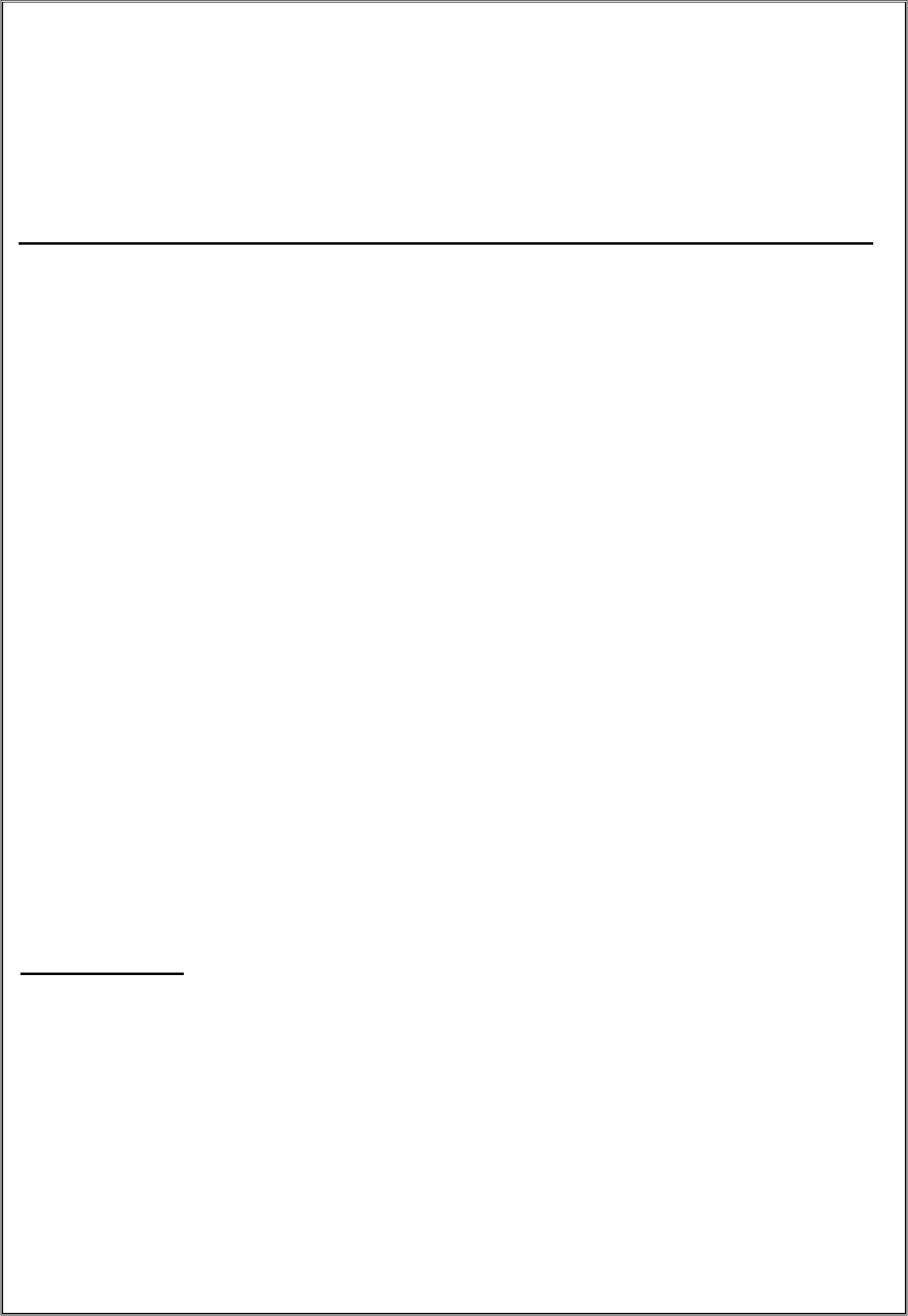 RAJAKUMAR Professional Summary:To be associated with an organization that provides me an opportunity to apply my attitude, skill & knowledge and to enhance my individual abilities and going forward towards the growth of the organization.Professional Experience:Name of the organization:  Sharjah Based company . Designation: Machine OperatorDuration:April 2017 to Still NowName of the organization: Al Awad Contracting Company, Saudi Arabia.Designation:Production & Quality Control InspectionDuration:March 2016 to December 2016Name of the organization: Gem Corporation, Chennai ,India.Designation:Production & Quality Control InspectionDuration:October 2011 to October 2016Job Description :Maintains and troubleshoots machines before and after the procedure.Responsible for machine daily maintenance checks and scheduled preventative maintenanceRecommends and coordinates measures to improve production methods, equipment performance, and quality of product.Initiates continuous improvement activities and actions to improve departmental processes and workflow.Creates and sustains a cohesive, positive and clean work environment.Checks the progress of the machining process and makes all necessary adjustments when it is underperformingAchieved daily production target with 100% of labor utilization.- 1Meet 98% OTTR without fail,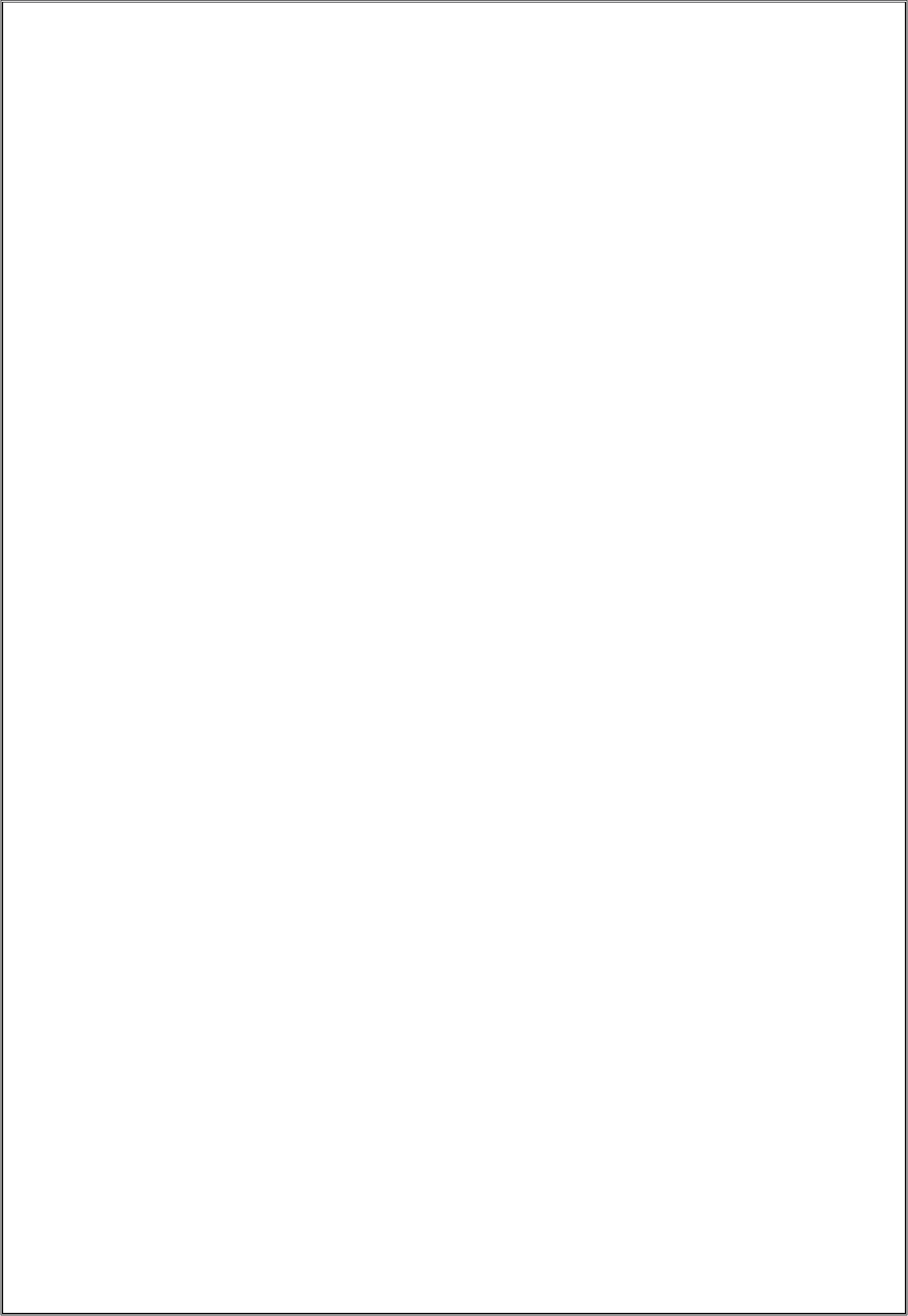 Maintain online INVENTORY IN WIP and post the work orders on time Achieved 90% OLE in line day to day,Maintain Top class 5S in work places and achieved on daily basics, CTQ & CTP DeploymentSafety Activities and improvement.Checks the progress of the machining process and makes all necessary adjustments when it is underperformingSOFT Skills:Ability to work independently with limited supervision in a pressurized environment. Accurately reading and interpreting details and technical drawings and blueprints. Good oral and written communication skills that enable me to communicate well.Can build the confidence, pride & Mobile -self-esteem of those who work around me. Experience of working within a busy and driven manufacturing environment.Educational Qualification:B.E (Mechanical)  Eng & Tech Trichy 2011PERFORMANCE:Best Contribution Award for April Month 2016th Achieving the Production Target. Special Contribution Award for 5S+ In March 2017.Best Kaizen Award of the Year March 2017.Achieved best team performance award 3 times in 4 years. Achieved best 5S Zone 2 times in 3 Years.ADDITIONAL KNOWLEDE:Machine Knowledge: Autocut rewinder machine,Toilet roll(Semi automative machine),Maxi rollProduction Knowledge: Multiple Process Worked In Production & Lean the Line Leader PositionComputer Knowledge : MS Word, MS PowerPoint, MS Excel, SAP software work in IndustrialLanguages Known:English, Tamil & Hindi- 2Avowal:I declare that the information’s stated above are true and correct to the best of my knowledge and belief.Date	:	Yours faithfully,Place	: Sharjah, (UAE).	(Rajakumar )CONTACT DETAILS:  rajakumar.399945@2freemail.com    / rajakumar.399945@gulfjobseeker.com    Mobile: 0504973598Reference : Mr. Anup P Bhatia, HR Consultant, Gulfjobseeker.com YouTube Video CVhttps://www.youtube.com/channel/UCdsv_v9Czkx2Dc8bW4Bt4wA View My CV on Gulfjobseeker.com CV Databasehttp://www.gulfjobseeker.com/employer/cv_database_highlighted_cv_freetocontact.php Chat with me Live on Zoomhttps://zoom.us/j/4532401292?pwd=SUlYVEdSeEpGaWN6ZndUaGEzK0FjUT09